UCL STUDENT AND REGISTRY SERVICES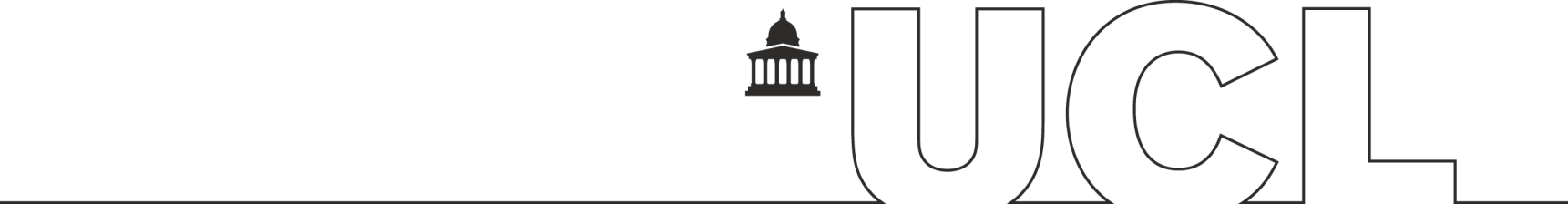 UCL STUDENT COMPLAINTS PROCEDURE APPLICATION FORMPlease ensure you have read the Student Complaints Procedure before completing this form. It can be found at https://www.ucl.ac.uk/academic-manual/chapter-6-student-casework-framework A decision to proceed with a formal complaint will be made solely on the information you set out. It is therefore imperative that your submission is written in as clear and succinct a manner as possible, focusing on the key issues. You should substantiate your complaint by referring to specific events and providing documentary evidence where possible.Please indicate whether you are submitting an academic or a non-academic complaint. Details of what falls within each category can be found in the Procedure at paragraph 5.2. Academic Complaint			 Non-academic ComplaintFor academic complaints only: please indicate to the grounds on which you are submitting your complaint (see section 5 of the Procedure). You can select more than one. You do not need to complete this section for non-academic complaints.
As stated in the Student Complaints Procedure a student are encouraged to attempt to resolve the matter informally before submitting a formal complaint. Please include details of the steps you have taken to do this, who you have spoken with and why you feel the outcome has been unsatisfactory. 
Have you made contact with the UCL Student Mediator?  Yes     No Please outline the nature of your complaint. If your complaint is upheld, what action would you like to be taken? Please include copies of any relevant supporting documentation with your complaint, as additional material cannot be considered later. You do not need to include a copy of UCL Regulations to which you may refer in your complaint (ie sections of UCL’s Academic Manual) but you should submit any relevant departmental material to which the Casework Team may not necessarily have access. If the matter complained about is complex and occurred over an extended period please supply a chronology listing the incidents and/or communications relevant to the complaint. If the Casework Team is unable to establish a clear chronology we may put your complaint on hold and ask you to provide clarification. I would like UCL to consider my complaint and declare that the facts stated in this application are true. I understand that: You will need to handle personal details about me which may include sensitive information (for example, relating to my health) in order to deal with my complaint effectively. You may need to exchange information about my complaint with other persons within UCL and external organisations such as the Office of the Independent Adjudicator (OIA).UCL is the data processor and will process my personal data in accordance with the General Data Protection Regulation (GDPR). If UCL wishes to transfer personal data to a data processor not listed on the form, UCL will need to seek separate consent for this.External transfer of personal data will be undertaken through approved security arrangements and/or sent only to the intended addressee.I understand that UCL may retain data relating to my complaint for a specified term in accordance with UCL’s Retention Schedule.SIGNATURE/NAME ………….………………………………………  DATE ………………….Please send your completed form along with supporting documentation to casework@ucl.ac.uk. If you would like to submit a paper form please return it to: Student Casework Team, 9th Floor, 1-19 Torrington Place, London WC1E 7HB.Please keep a copy of your completed form and any documents you send. It may not be possible to return the original documents.Where possible all correspondence will be via email. Please ensure you keep us updated on any changes to your contact details.Your complaint will be acknowledged on receipt by email and then assessed to ensure it fits within the scope of the Student Complaints Procedure. You will be advised on this and what happens next within ten days of the Casework Team receiving your form.If you have any queries please contact the Casework Team on 0203 108 6918Your DetailsStudent NumberFamily NameFirst NameDepartment/FacultyProgramme of StudyEmail addressAddress for written correspondencePhone numberComplaint TypeThe Grounds of Your Complaint5.3.1Alleged deficiency in teaching/supervision received for some or all parts of the programmeAlleged unsatisfactory delivery/administration of a programme of study, insofar as:Alleged unsatisfactory delivery/administration of a programme of study, insofar as:Alleged unsatisfactory delivery/administration of a programme of study, insofar as:5.3.2 (a)Published information about the programme was substantivelymisleading5.3.2 (b)The programme was not organised or delivered in accordance with the information and documentation provided to students on the programmeThe result of examinations (including alleged bias in the assessment or a decision not to permit transfer (i.e. upgrade) from MPhil to PhD, insofar as:The result of examinations (including alleged bias in the assessment or a decision not to permit transfer (i.e. upgrade) from MPhil to PhD, insofar as:The result of examinations (including alleged bias in the assessment or a decision not to permit transfer (i.e. upgrade) from MPhil to PhD, insofar as:5.3.3 (a)Either the examination and/or classification process was not conducted in accordance with the relevant regulations/procedures5.3.3 (b)There has been an arithmetical or transcription error in the compilation of the marks and/or the result5.3.3 (c)The examiners could not reasonably have been made formally aware of special circumstances (e.g. illness) notified by the candidate which significantly affected her/his performance in the examination5.3.3 (d)There is substantive evidence that one or more of the examiners can be shown to have been biased or prejudiced against the candidate in one or more specific examinationsA decision not to readmit a student to UCL or to allow a student to continue on a programme of study on the grounds of unsatisfactory academic performance, insofar as:A decision not to readmit a student to UCL or to allow a student to continue on a programme of study on the grounds of unsatisfactory academic performance, insofar as:A decision not to readmit a student to UCL or to allow a student to continue on a programme of study on the grounds of unsatisfactory academic performance, insofar as:5.3.4 (a) iThe examination has not been conducted in accordance with the relevant regulations/procedures5.3.4 (a) iiThere has been an arithmetical or transcription error in the compilation of the marks and/or the result5.3.4 (a) iiiThe examiners could not reasonably have been made formally aware of special circumstances (e.g. illness) notified by the candidate, which significantly affected her/his performance in the examination5.3.4 (a) ivThere is substantive evidence that one or more of the examiners can be shown to have been biased or prejudiced against the candidate in one or more specific examinations5.3.4 (b)There is evidence that performance for part or all of the programme was significantly affected by special circumstances (such as illness), which has not already been considered through the Extenuating Circumstances Policy or through support given under a Summary of Reasonable AdjustmentsInformal ResolutionUCL Student Mediator Your ComplaintThe OutcomeSupporting DocumentationDeclarationThe Process